          INSTITUTO COMPAÑÍA DE MARÍA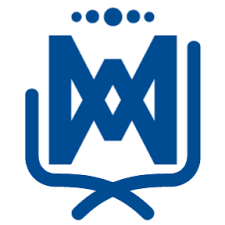 1º GRADO A – AÑO 2023MATERIALES (TODOS CON NOMBRE)Cuaderno ABC (sin espiral) RAYADO. Tapa dura color AZUL CON LUNARES BLANCOS para clase (Colocar etiqueta con nombre escrito en imprenta mayúscula).Cuaderno ABC Tapa dura color ANARANJADO CON LUNARES BLANCOS para tareas (Colocar etiqueta con nombre escrito en imprenta mayúscula). 1 Block rayado tipo Congreso (tamaño cuaderno) con nombre.1 sobre de papel glasé de color y uno papel metalizado.2 block de hojas color  tipo “El nene”.2 block de hojas blancas tipo “El nene”.1 cartuchera con útiles:1 Lápiz  negro           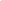 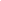 SacapuntasLápices de colores            TODOGoma                                 CONRegla de 15 cm.                 NOMBRE           Tijera        1 Voligoma o plasticola.Cuaderno de Comunicados Institucional (se entregará en la escuela y el costo del mismo se incluirá en la cuota).1 rollos de papel de cocina, 1 paquete de toallas húmedas, 1 cajita o paquete de pañuelos.LIBROS: Se enviarán por mail los solicitados para 2023.CADA MATERIA ESPECIAL EN UNA BOLSA CON NOMBREPARA PLÁSTICACarpeta Nº 5 con elástico y etiqueta con nombre, grado y año.1 block de Hojas blancas Nº 5 (dentro de la carpeta).1 repuesto Hojas negras Nº 5 (dentro de la carpeta).1 repuesto Hojas de color Nº 5 (dentro de la carpeta).1 sobre de papel glasé común o metalizado.1 pincel ancho y 1 fino.1 caja de témperas ( 6 o más).PARA TECNOLOGÍACuaderno  de tapa dura tipo ABC rayado (sin espiral ) de 48 hojas con etiqueta con nombre completo , grado y nombre de la asignatura.Forrado de colornaranja.1 repuesto de hojas de color N°5.2 revistas infantiles para recortar.  1 voligoma.1 sobre de papel glacé pegado en la parte interior de la tapa del cuaderno.1 tijeraPARA MÚSICACuaderno ABC (sin espiral) rayado.PARA CATEQUESISCuaderno Nº 3, rayado con espiral, tapa dura.La aventura de Jesús 1Una excursión hacia la vida Colección diálogos del manantial Enseñanza religiosa escolar Editorial: Gran editoraPARA INGLESCuaderno ABC, sin espiral, rayado, 50 hojas, tapa dura.Todos los materiales deberán traerse en una bolsa con nombre el día de la 1° reunión de padres (fecha a confirmar en febrero 2023).
